Музыкальное занятие как средство коррекционного развития при обучении и воспитании детей с ограниченными возможностями здоровья
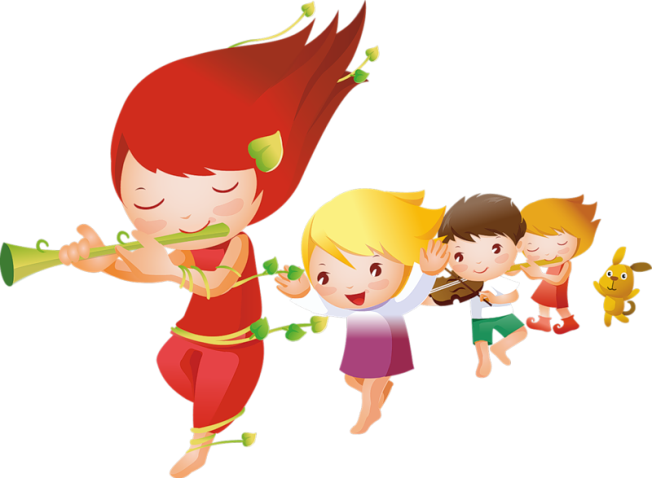 Изменения, которые происходят сейчас в нашей стране, оказывают активное влияние на организацию обучения и воспитания детей с ограниченными возможностями здоровья (ОВЗ). Увеличение общей заболеваемости, рост детской инвалидности, неблагоприятная экологическая ситуация, тяжелое положение семей, спад общего уровня культуры побуждают педагогов применять в работе наиболее эффективные формы и методы педагогического воздействия. На данный период эта проблема становится еще более актуальной, так как дети этой категории тоже хотят жить и радоваться жизни, принимая в ней посильное участие. Развитие духовного мира ребенка, его творческих способностей, созидательного отношения к себе и окружающим служит источником укрепления его физического, духовного и социального здоровья. Это дает ему чувство принадлежности к обществу, ощущению нужности, возможность самовыражения, формирования и развития личности.Актуальность музыкальных занятий заключается в том, что они позволяют каждому ребенку с ОВЗ, независимо от его способностей и дарований, раскрыть и проявить себя, научиться понимать и любить песни, музыку, принимать участие в концертной деятельности, преодолевая при этом определенные отклонения в физическом и психическом развитии. В связи с этим, можно выделить положительную роль музыкальных занятий в улучшении физического и морально-психологического состояния детей с ОВЗ, коррекции имеющихся недостатков эмоционально-волевой сферы, развития эстетического восприятия, обогащения впечатлений, формирование душевного равновесия. Исходя из особенностей детей, на музыкальном занятии решаются как общие, так и коррекционные задачи:оздоровление психики, воспитание уверенности в своих силах, выдержки, волевых черт характера, предоставить возможность каждому ребенку ощутить свой успех, самореализоваться в каком-либо виде деятельности, развиваться гармонично; нормализация и регуляция психических процессов и свойств: восприятия, внимания, памяти, мышления, воображения, процессов возбуждения и торможения; тренировка и укрепление двигательного аппарата: снятие излишнего мышечного тонуса, улучшение ориентировки в пространстве, координации движений; формирование правильной осанки и походки; развитие дыхания и артикуляционного аппарата, развитие мелкой моторики и мозговой деятельности; обогащение эмоциональной сферы, расширение кругозора, формирование коммуникативных качеств.Для этого на занятиях осуществляется дифференцированный подход к детям, обеспечивается преемственность в усвоении материала и формирования умений и навыков, активизируются самостоятельные и творческие проявления детей в музыкальной деятельности, используется вариативность в построении занятия. Помимо этого, используются педагогические технологии, адекватные имеющимся нарушениям развития у ребенка, включается различный наглядно-дидактический материал. Коррекция нарушений у детей осуществляется путем их участия в различных видах деятельности: это слушание, песенки-распевки, потешки, прибаутки, пальчиковая гимнастика, логоритмические упражнения, пение, музыкально-ритмические движения, игра на детских музыкальных инструментах, инсценирование песен, музыкально-подвижные игры. Очень важным направлением в коррекционной работе является пение, которое издавна используется как одно из средств реабилитации детей с ОВЗ.Процесс обучения пению ребенка с ОВЗ длителен и сложен, поскольку требует интенсивной мыслительной активности и интеллектуального напряжения, но в результате формируется вокальная и исполнительская культура, умение прислушиваться к инструментальному сопровождению, одновременно осуществляется коррекция имеющихся отклонений в развитии. Пение развивает у детей вокальный слух, умение различать высоту звуков, их длительность, ритм, ладовое чувство, умение определять правильное и неправильное исполнение, слушать себя во время пения и слышать других, приобщает к исполнительской деятельности, развивает художественно-эстетический вкус. В процессе ознакомления и исполнения песен, дети учатся различать добро и зло, уважать труд людей, бережно относиться к окружающей природе и животным, с любовью и уважением общаться с близкими людьми, умению сопереживать и поддерживать других людей. Процесс хорового пения объединяет детей, создает условия для эмоционального позитивного общения, воспитывает культуру поведения, развивает коммуникативные и креативные способности, закрепляет интерес к музыке, развивает музыкальные способности.Учитывая особенности развития и восприятия детей с ОВЗ, нужно подбирать соответственный этому песенный материал, который должен выполнять не только этическую, нравственную и эстетическую функцию, но и способствовать умственному, физическому и творческому развитию, используя при этом игровые моменты для развития и поддержания интереса к музыкальной деятельности. Для этого исполняются песенки-потешки, попевки, народные прибаутки, скороговорки, игры «в имена», «вопрос-ответ», пение с аккомпанементом и без него. Например, песенки-попевки: «Приди, солнышко», «Зайка», «Ладушки», «Петушок», «Сорока», «Две тетери», «Дождик», «Часики», «Птичка», «Во поле береза», «Как у наших у ворот» и другие.Эффективны в работе упражнения на координацию речи и движений: ритмодекламация, логопедическая ритмика, музыкально-подвижные игры. Речь, музыка, движения между собой очень взаимосвязаны и дополняют друг друга. Благодаря этим компонентам активно укрепляется речевой и мышечный аппарат ребенка, развиваются его голосовые данные и детская мимика. Все это вместе взятое повышает интерес детей к занятиям, пробуждает их фантазию.Ритмодекламация — чтение стихов на фоне ритмического или музыкального сопровождения. Отстранение от пения здесь связано с упрощением интонационного процесса (проще и естественнее для ребенка говорить) и направлено на развитие речевого и музыкального слуха. Специально подобранные четверостишия помогают детям почувствовать ритм. Применение ритмодекламации помогает формированию естественного звучания голоса, выработки речевого дыхания, выразительности исполнения. Например, стихи: А. Барто, С. Маршака, К. Чуковского, Б. Заходера, русские народные потешки и прибаутки и т. д.Логопедическая ритмика — сочетание слова с движением или пением, способствующим нормализации речи. Способствует развитию речевой моторики для формирования артикуляционной базы звуков, темпа и ритма речи, правильного дыхания, слухового внимания, мимики, двигательных умений и навыков.Применяя на занятиях логопедическую ритмику, дети учатся соотносить свои движения с определенным темпом и ритмом, а музыкальное сопровождение развивает слух, музыкальную память. Например, такие игры: «Листочки», «Солнышко и тучка», «Кто скорей возьмет грибок», «Воробьи, воробушки», «Игра в снежки», «Мартышки» и другие. Особое внимание стоит уделить обучению игре на детских музыкальных инструментах, оценивая большую значимость этого вида музыкальной деятельности.Использование детских музыкальных инструментов на занятиях способствует решению следующих коррекционных задач: развитие внимания, памяти, чувства ритма, которые важны для совместного вступления и исполнения;формирование координации движений при игре на ложках, бубне, барабане, погремушке, маракасе, треугольнике и т. д.; развитие мелкой моторики при игре на треугольнике, колокольчиках и т. д.; развитие музыкально-ритмического чувства; формирование навыков коллективной деятельности. Например: русские народные песенки, потешки, детские песенки, небольшие пьесы, марши и т. д.Удовлетворить детскую любознательность, вовлечь в активное освоение окружающего мира, помочь овладеть способами познания связей между предметами и явлениями помогает игра. Включение игровых приемов имеет особое значение, так как игра является основной формой деятельности детей. В играх развивается внимание, память, наблюдательность, воображение, творческие способности, закрепляются навыки движений, которые становятся более точными и координированными, дети приучаются ориентироваться в пространстве, сотрудничать, снижается психоэмоциональное напряжение.Ребенок нуждается в радости. Его пребывание на занятиях нужно сделать интересным, вызывающим возвышенные чувства. Психологами доказано, что знания, усвоенные без интереса, не окрашенные собственным положительным отношением, эмоциями, не становятся полезными — это мертвый груз. Наиболее эффективным, а иногда и единственным методом коррекционной работы с детьми, является игротерапия. «Учить, играя!» — такой вывод был сделан в результате напряженных поисков и размышлений наших замечательных педагогов и психологов. Использование игровых приёмов во время занятия способствует поддержанию интереса, удерживает внимание ребенка. Каждый день учить светло, радостно, без принуждения и надрыва. Все мы родом из детства, но как часто мы не понимаем детей и требуем от них взрослого поведения. Проявляя настойчивость, необходимо создавать интерес к деятельности, в процессе которой можно формировать желание учиться. Важно помнить, что учебная деятельность должна увлекать ребят, приносить радость, давать удовлетворение. В состоянии интереса возникает подъем всех человеческих сил.Поэтому неотъемлемым компонентом для детей являются музыкально-подвижные игры (игры под пение, под инструментальную музыку, сюжетные и бессюжетные). Ценность данных игр: являются эффективной формой психологического переключения во время занятий; дают детям возможность ощущать и управлять своим телом; развивают двигательные способности памяти, речевое интонирование, чувство ритма; учат бережно относиться к другим детям, помогать друг другу и сотрудничать. Например, такие игры: «Небо, воздух, земля», «Ножками затопали», «Птицы», «Моем руки», «Заинька-зайка», «Мячик», «Летает — не летает» и другие.Для поддержания интереса детей и развития их эмоциональной сферы, желательно использовать театрально-игровую деятельность. Она стимулирует у детей желание контактировать со сверстниками и взрослыми, вызывает интерес в исполнении песенок и потешек по ролям, помогает имитировать движения и повадки птиц и зверей, развивает образно-игровые проявления при использовании элементов костюмов. При подготовке к инсценировке у детей развивается слуховое внимание, память, речь, воображение, умение ориентировки в пространстве, желание проявить свои индивидуальные способности. Таким образом, исходя из всего выше перечисленного, можно сделать вывод, что музыкальное занятие является эффективным и действенным средством в организации коррекционной работы с детьми с ОВЗ, способствующим развитию положительного психоэмоционального состояния, повышающим интерес к окружающему миру, позволяющим ощущать ребенку себя успешно и комфортно.Материалы: Королькова Е. А. Музыкальное занятие как средство коррекционного развития при обучении и воспитании детей с ограниченными возможностями здоровья // Инновационные педагогические технологии: материалы IV Междунар. науч. конф. (г. Казань, май 2016 г.). — Казань: Бук, 2016. — С. 87-90. — URL https://moluch.ru/conf/ped/archive/190/10224/ (дата обращения: 17.01.2020).